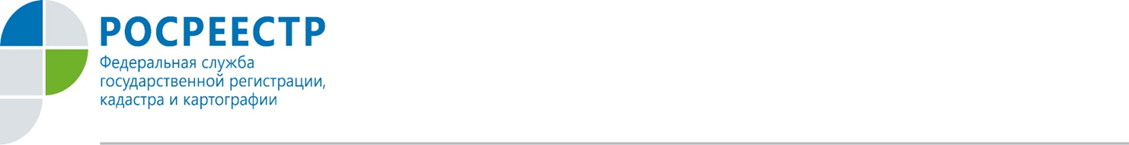 На рассмотрение Правительства РФ Минстроем внесен Проект федерального закона «О внесении изменений в Жилищный кодекс Российской Федерации».Предлагается следующее:- в общем собрании собственников по вопросу данного переустройства должны принять участие более чем 50% собственников помещений в доме, и обязательно 100% собственников в подъезде, в котором находится переустраиваемое помещение. Если подъезд в доме всего один, то участие должны принять 100% собственников всего дома;- решение будет считаться принятым, если по данному вопросу проголосуют «за» более 50% участников собрания, при этом также необходимо собрать 100% голосов смежных помещений;- к смежным относят помещения расположенные непосредственно над переустраиваемым помещением, помещения, имеющие общую стену с ним, и помещения, расположенные в том-же подъезде и на том же этаже;- если в доме всего один подъезд, то в этом случае вопрос решается как и прежде - 100% от общего количества голосов.За 8 месяцев текущего года орловским Росреестром зарегистрировано более 2700 прав на объекты недвижимости нежилого назначения. 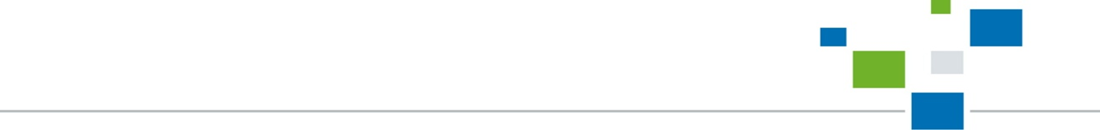 Пресс-служба Росрестра  по Орловской области